19ª AULA – 28/06 A 02/07.OLÁ CRIANÇAS, ESPERO QUE ESTEJAM BEM, SEGUIMOS COM A AULA DO PROSEDI. COM AJUDA DE UM FAMILIAR, SEPARE AS PALAVRAS CONFORME A LETRA INICIAL, EM SEGUIDA IDENTIFIQUE E DESENHE A QUANTIDADE.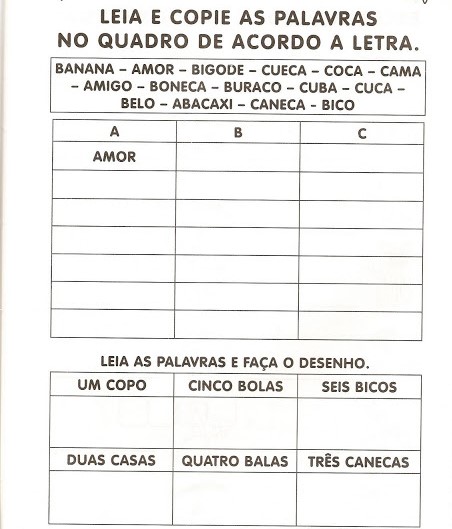 BOM TRABALHO!Escola Municipal de Educação Básica Augustinho Marcon.Catanduvas, 2021.Diretora: Tatiana Bittencourt Menegat. Assessora Técnica Pedagógica: Maristela Apª. Borella Baraúna.Assessora Técnica Administrativa: Margarete Petter Dutra.Professoras:  Mônica S.G. Bressanelli.Aluno (a):.........................................................................Disciplina: PROSEDI2º ano.